Załącznik nr 6a – doświadczenie kierownika budowy DOŚWIADCZENIE KIEROWNIKA BUDOWY*W razie konieczności tabelę należy powtórzyćOświadczam/my, że w. w. zadania zostały zrealizowane w ciągu ostatnich 5 lat przed upływem terminu składania ofert.Oświadczam, że wszystkie informacje podane powyżej są aktualne i zgodne z prawdą oraz zostały przedstawione z pełną świadomością konsekwencji wprowadzenia Zamawiającego  w błąd przy przedstawianiu informacji.Oświadczam, że osoba wskazana w dokumencie posiada aktualne (przynależność do izby i polisa OC) uprawnienia 
nr……………………………………………w specjalności.............................................................................................(Jeżeli taki wymóg nakłada Prawo budowlane). ........................................................, dnia.............. 2020 r.                                        .................................................(data i podpis Wykonawcy))Uwaga! Załącznik nr 6a składany do oferty, ponieważ jednym z kryteriów oceny ofert jest doświadczenie kierownika budowy. 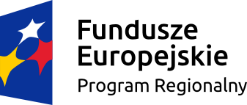 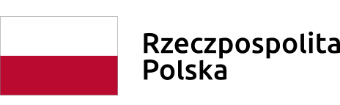 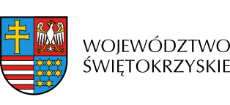 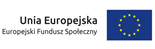 Nazwa zadania zrealizowanego jako kierownik budowy/kierownik robót/ inspektor nadzoru 
w specjalności konstrukcyjno - budowlanej – zgodnie             
 z ustalonymi w SIWZ  wymaganiami 
w kryterium oceny ofert D – doświadczenie kierownika budowy (należy wskazać wartość zadania, a także okres, 
w którym realizowane było zadanie)Imię i nazwisko Dane dotyczące kwalifikacji, doświadczenia, wykształcenia- Nr uprawnień